Martes  2 de junio, 1:00 pmAGENDA:Tema:     DROGADICCIÓN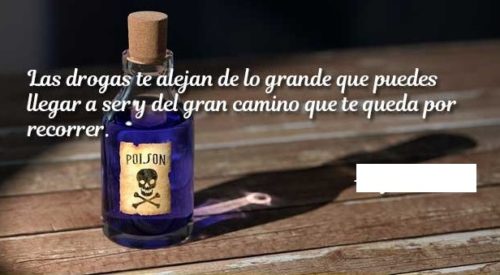 ¿Qué es el uso de sustancias en la adolescencia?Muchos adolescentes prueban el alcohol, el tabaco o las drogas. Algunos adolescentes prueban estas sustancias solo unas pocas veces y no vuelven a consumirlas. Otros no pueden controlar sus impulsos ni ansias por estas sustancias. Esto se conoce como un problema de consumo de sustancias.Los adolescentes pueden probar una cantidad de sustancias, incluidos los cigarrillos, el alcohol, los productos químicos para el hogar (inhalantes), los medicamentos recetados y de venta libre, y las drogas ilegales. Los adolescentes usan alcohol más que cualquier otra sustancia. La marihuana es la droga ilegal que los adolescentes consumen más a menudo.¿Por qué consumen los adolescentes drogas y alcohol?Los adolescentes pueden usar una sustancia por muchas razones. Lo pueden hacer porque:Quieren encajar con sus amigos o en ciertos grupos.Les gusta la forma en que los hace sentir.Creen que los hace más adultos.Los adolescentes tienden a probar cosas nuevas y a correr riesgos, por lo que pueden tomar drogas o beber alcohol debido a que les parece emocionante.Los adolescentes que tienen familiares con problemas con el alcohol o con otras drogas tienen más probabilidades de tener problemas graves de consumo de sustancias. Además, los adolescentes que sienten que no están conectados con sus padres ni que son valorados por ellos corren un riesgo mayor. Los adolescentes con autoestima baja o con problemas emocionales o de salud mental, como la depresión, también corren un mayor riesgo.¿Qué problemas puede causar el uso de sustancias en la adolescencia?El uso de sustancias puede provocar problemas graves, como un mal desempeño escolar, pérdida de amigos, problemas en el hogar y problemas legales duraderos. El uso del alcohol y de drogas es una de las principales causas de muerte o de lesiones en los adolescentes relacionadas con choques automovilísticos, suicidios, violencia y ahogamiento. El uso de sustancias puede aumentar el riesgo de embarazo y de infecciones de transmisión sexual, incluido el VIH debido a relaciones sexuales sin protección. Aun el uso esporádico del alcohol por un adolescente aumenta el riesgo de futuros problemas con alcohol y drogas.Aun el consumo casual de ciertas drogas puede causar problemas de salud graves, tales como una sobredosis o un daño cerebral. Hoy en día, muchas drogas ilegales se elaboran en laboratorios caseros, de modo que su intensidad puede variar en gran medida. Estas drogas también pueden contener bacterias, sustancias químicas peligrosas y otras sustancias no seguras. ( tomado de CIGNA, Individuos y familias)ACTIVIDAD¿QUE HACER PARA PREVENIRLO?Elabora una campaña para la prevención del uso del alcohol y las sustancias psicoactivas.Puedes hacer: Una cartilla, una revista, un afiche publicitario, una presentación en diapositivas, un videíto lo importante será el mensaje que le trasmitirás a tu generación, a los jóvenes del mundo y la forma creativa de hacerlo.COMPROMISO Esta semana deberán enviarme la campaña lista y la socializaremos en clase virtual el martes 2 de junio.No olviden crear logo, slogan y objetivo de la campaña.ENVIAR POR EL CORREO adrianaholguin@campus.com.co  LAS FOTICOS o el archivo.DIOS ME LAS BENDIGA, las extrañoLAS QUIERO MUCHO.Nuestro bimestral será el martes 9 de junio COLEGIO EMILIA RIQUELMEGUIA DE ACTIVIDADES EN CASACOLEGIO EMILIA RIQUELMEGUIA DE ACTIVIDADES EN CASACOLEGIO EMILIA RIQUELMEGUIA DE ACTIVIDADES EN CASACOLEGIO EMILIA RIQUELMEGUIA DE ACTIVIDADES EN CASA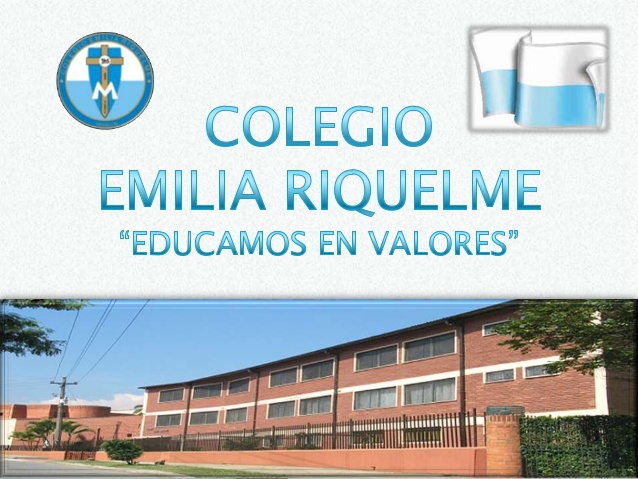 Fecha:Martes 2 de junioNombre: Grado: 9NOÁrea: Urbanidad